附件2：2022年涟源市城区义务教育阶段学校公开选调教师报名表报考岗位（学段+学科）：                                                                        注：1.“进入渠道”填①统招统分②公开招聘③特岗教师④市外调入⑤初中起点定向⑥高中起点定向⑦退伍安置⑧选调。2.“单位审定意见”栏内由单位主要领导签署同意报考意见。3.本报名表经所在单位审查签署“同意报考”意见后，必须扫描二维码在手机上提交报名信息，网上提交的信息必须与本表提交的信息一致。姓  名姓  名性别出生年月出生年月出生年月出生年月出生年月粘 贴照 片粘 贴照 片身份证号码身份证号码参加工作时间参加工作时间参加工作时间参加工作时间参加工作时间参加工作时间粘 贴照 片粘 贴照 片进入渠道进入渠道是否满服务期是否满服务期是否满服务期是否满服务期是否满服务期是否满服务期粘 贴照 片粘 贴照 片学历及专业学历及专业普通话等级普通话等级普通话等级普通话等级普通话等级普通话等级粘 贴照 片粘 贴照 片教师资格证学段学科教师资格证学段学科现任教学段学科现任教学段学科现任教学段学科现任教学段学科现任教学段学科现任教学段学科粘 贴照 片粘 贴照 片职称、学段学科及评定时间评定时间职称、学段学科及评定时间评定时间岗位等级岗位等级岗位等级岗位等级工作单位工作单位联系电话联系电话联系电话联系电话年度考核年度考核2019年2020年2020年2020年2020年2021年2021年2021年工作经历工作经历加分项目及加分加分项目及加分以上加分项合计分值为         分。以上加分项合计分值为         分。以上加分项合计分值为         分。以上加分项合计分值为         分。以上加分项合计分值为         分。以上加分项合计分值为         分。以上加分项合计分值为         分。以上加分项合计分值为         分。以上加分项合计分值为         分。以上加分项合计分值为         分。以上加分项合计分值为         分。以上加分项合计分值为         分。以上加分项合计分值为         分。以上加分项合计分值为         分。以上加分项合计分值为         分。以上加分项合计分值为         分。本人承诺以上信息真实有效，如有虚假，责任自负，一经聘用，在所聘学校从事教育教学工作不少于5年。       本人签名：本人承诺以上信息真实有效，如有虚假，责任自负，一经聘用，在所聘学校从事教育教学工作不少于5年。       本人签名：本人承诺以上信息真实有效，如有虚假，责任自负，一经聘用，在所聘学校从事教育教学工作不少于5年。       本人签名：本人承诺以上信息真实有效，如有虚假，责任自负，一经聘用，在所聘学校从事教育教学工作不少于5年。       本人签名：本人承诺以上信息真实有效，如有虚假，责任自负，一经聘用，在所聘学校从事教育教学工作不少于5年。       本人签名：本人承诺以上信息真实有效，如有虚假，责任自负，一经聘用，在所聘学校从事教育教学工作不少于5年。       本人签名：本人承诺以上信息真实有效，如有虚假，责任自负，一经聘用，在所聘学校从事教育教学工作不少于5年。       本人签名：本人承诺以上信息真实有效，如有虚假，责任自负，一经聘用，在所聘学校从事教育教学工作不少于5年。       本人签名：本人承诺以上信息真实有效，如有虚假，责任自负，一经聘用，在所聘学校从事教育教学工作不少于5年。       本人签名：本人承诺以上信息真实有效，如有虚假，责任自负，一经聘用，在所聘学校从事教育教学工作不少于5年。       本人签名：本人承诺以上信息真实有效，如有虚假，责任自负，一经聘用，在所聘学校从事教育教学工作不少于5年。       本人签名：本人承诺以上信息真实有效，如有虚假，责任自负，一经聘用，在所聘学校从事教育教学工作不少于5年。       本人签名：本人承诺以上信息真实有效，如有虚假，责任自负，一经聘用，在所聘学校从事教育教学工作不少于5年。       本人签名：本人承诺以上信息真实有效，如有虚假，责任自负，一经聘用，在所聘学校从事教育教学工作不少于5年。       本人签名：本人承诺以上信息真实有效，如有虚假，责任自负，一经聘用，在所聘学校从事教育教学工作不少于5年。       本人签名：本人承诺以上信息真实有效，如有虚假，责任自负，一经聘用，在所聘学校从事教育教学工作不少于5年。       本人签名：本人承诺以上信息真实有效，如有虚假，责任自负，一经聘用，在所聘学校从事教育教学工作不少于5年。       本人签名：本人承诺以上信息真实有效，如有虚假，责任自负，一经聘用，在所聘学校从事教育教学工作不少于5年。       本人签名：单位审查意见审查人签名：       单位公章：   年  月   日审查人签名：       单位公章：   年  月   日审查人签名：       单位公章：   年  月   日审查人签名：       单位公章：   年  月   日审查人签名：       单位公章：   年  月   日审查人签名：       单位公章：   年  月   日审查人签名：       单位公章：   年  月   日审查人签名：       单位公章：   年  月   日资格初审意见资格初审意见资格初审意见资格初审意见经初审，符合选调资格条件。审查人签名：                   年    月    日经初审，符合选调资格条件。审查人签名：                   年    月    日经初审，符合选调资格条件。审查人签名：                   年    月    日经初审，符合选调资格条件。审查人签名：                   年    月    日经初审，符合选调资格条件。审查人签名：                   年    月    日资格复审结论报名信息登记报名信息登记报名信息登记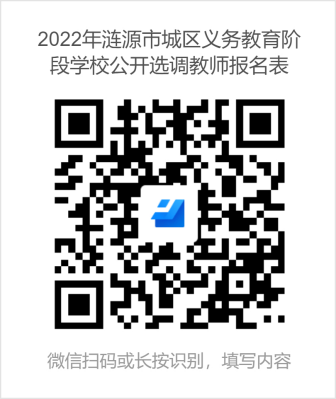 